UNA MESTRA SENSE MEMÒRIA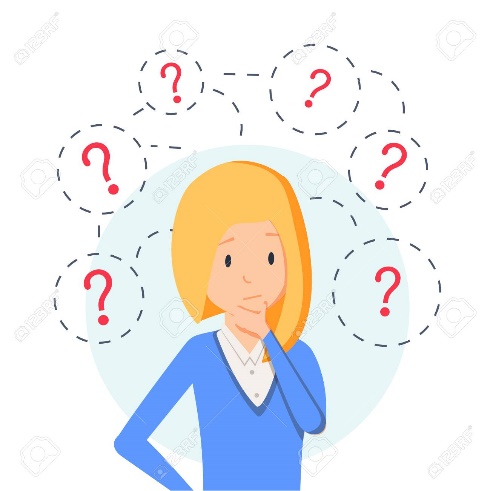 Nois i noies de 5è, tenim un problema…després de tants dies de confinament, sense anar a l’escola, he perdut la memòria i se m’han oblidat moltes coses! Necessito que me les recordeu! Divideix 34.549 entre 5 i 19.316 entre 23.Els 51 alumnes de 5è han donat 0,75€ cadascú per ajudar a la pandèmia. . Quants diners han aconseguit en total?Busca al google maps https://www.google.es/maps a quina distància estàs de Barcelona (diria que ho vam practicar al projecte de Medi Social...) Escriu-la  en kilòmetres i després passa-la a metres.Quan puguem tornar a l’escola, farem una festa. Comprarem 2 ampolles de suc a 1’24 euros cadascuna, 3 bosses de patates a 0’75 euros cadascuna i un pastís de 12’45 euros. Quant costarà tot?Busqueu al següent text els noms, els adjectius i els verbs:“Els i les mestres de cicle superior troben a faltar als seus estimats alumnes. Tenen moltes ganes de tornar a la preciosa escola que als acull cada matí. Troben a faltar el timbre sorollós que ens recorda que hem de sortir a córrer al pati sota un cel blau en un dia primaveral. “Escriu 5 adjectius que facin referència a com us heu sentit o com us sentiu en aquesta situació de confinament.Ara escriviu un text breu sobre com esteu vivint el confinament, on apareguin els 5 adjectius anteriors.Escriu allò que més desitgis en aquests moments.